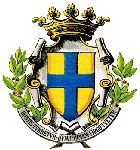 NUCLEO DI VALUTAZIONEPG/2014/121972 2014.II/14.1Al  Sindaco del Comune di ParmaFederico PizzarottiDocumento di validazione della Relazione sulla performanceA. Il Nucleo di Valutazione del Comune di Parma , ai sensi dell’art. 14, comma 4, lett. C), D.Lgs. 150/2009, ha preso in esame la relazione sulla Performance 2013, predisposta dalla S.O. Programmazione e Controllo Strategico e approvata dalla Giunta Comunale con delibera n.203 del 30/06/2014, secondo quanto previsto dal Sistema di Misurazione e Valutazione della Performance vigente.ll Nucleo di Valutazione ha svolto il proprio lavoro di validazione della Relazione finale sulla Performance sulla base degli accertamenti che ha ritenuto opportuno adottare, tenendo conto del grado di conformità della Relazione al Piano della Performance adottato dal Comune di Parma, ai principi di qualità, comprensibilità, attendibilità e gradualità del processo di adeguamento ai contenuti del D.Lgs. 150/2009, nonché dei risultati e degli elementi emersi durante il monitoraggio delle varie fasi di attuazione del Piano stesso, nonché del Ciclo di gestione della Performance.Sulla base di quanto sopra, il Nucleo di Valutazione., ai sensi dell’art. 14, comma 4, lett. C) e comma 6, D.Lgs. 150/2009VALIDAla Relazione sulla Performance 2013 del Comune di Parma.Data (Presidente - Dott.ssa Silvia Asteria)(Dott. Pietro Curzio)(Dott. Vito Piccinni)